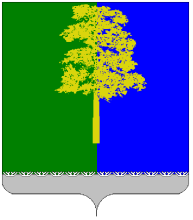 ХАНТЫ-МАНСИЙСКИЙ АВТОНОМНЫЙ ОКРУГ – ЮГРАДУМА КОНДИНСКОГО РАЙОНАРЕШЕНИЕО внесении изменений и дополнений в решение Думы Кондинского района от 2 июня 2011 года № 97 В целях реализации статьи 6 Закона Ханты-Мансийского автономного округа - Югры от 28 декабря 2007 года № 201-оз «О гарантиях осуществления полномочий депутата, члена выборного органа местного самоуправления, выборного должностного лица местного самоуправления в Ханты-Мансийском автономном округе-Югре», пункта 5 постановления Правительства Ханты-Мансийского автономного округа - Югры от 26 марта 2004 года № 113-п «О Порядке назначения, перерасчета и выплаты пенсии за выслугу лет лицам, замещавшим государственные должности Ханты-Мансийского автономного округа - Югры и должности государственной гражданской службы Ханты-Мансийского автономного округа – Югры», руководствуясь пунктом 16 статьи 46 Устава Кондинского района Дума Кондинского района решила:1. Внести в приложение 1 к решению Думы Кондинского района от 2 июня 2011 года № 97 «Об утверждении Порядка назначения, перерасчета и выплаты пенсии за выслугу лет лицам, замещавшим муниципальные должности на постоянной основе в органах местного самоуправления Кондинского района и Порядка назначения, перерасчета и выплаты пенсии за выслугу лет лицам, замещавшим должности муниципальной службы в органах местного самоуправления Кондинского района» (с изменениями от 30 июня 2011 года № 107, от 26 апреля 2012 года № 230, от 13 сентября 2012 года № 263) следующие изменения:1.1. Пункт 6.2. раздела 6 изложить в следующей редакции: «6.2. Единовременная поощрительная выплата производится по письменному заявлению лица, замещавшего муниципальную должность на постоянной основе. При этом указанное лицо вправе обратиться за начислением (выплатой) единовременной поощрительной выплаты в любое время после возникновения права на пенсию за выслугу лет.».1.2. Раздел 6 дополнить пунктом 6.3. следующего содержания: «6.3. Единовременная поощрительная выплата производится после назначения пенсии за выслугу лет по последнему месту работы лица, указанного в пункте 6.1. настоящего Порядка, в течение 30 (тридцати)  календарных дней со дня подачи заявления в кадровую службу. ».2. Настоящее решение опубликовать в газете «Кондинский вестник»            и разместить на официальном сайте органов местного самоуправления Кондинского района.	3. Настоящее решение вступает в силу после его официального опубликования.		4. Контроль за выполнением настоящего решения возложить                на постоянную мандатную комиссию Думы Кондинского района (Н.С.Бабкин) и главу администрации Кондинского района М.В. Шишкина. Глава Кондинского района                                                               А.Н. Поздеевпгт.Междуреченский26  июня 2013 года №  356